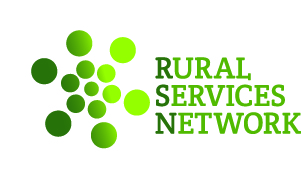 The RSN Transport & Travel Profile brings together key data to inform and contextualise a local authority areas transport & travel situation.  The analysis provides comparison to the average for the authority class and for the Predominantly Rural and Urban classifications.  The sheets are editable to allow narrative descriptions and to emphasize or delete the graphs as may be appropriate for the intended use and for your local authority area.The areas covered are:Travel timeMotor vehicle trafficRoad networkRoad speed and delayWalking and cyclingTravel timeNB. travel times are in minutes except where travel time is above 120 minutes in which case 120 is shown.Travel time in minutes to nearest employment centre with 100 to 499 jobsTravel time in minutes to nearest employment centre with 500 to 4999 jobsTravel time in minutes to nearest employment centre with at least 5000 jobsTravel time to nearest primary school by Public Transport/WalkTravel time to nearest primary school by CycleTravel time to nearest primary school by CarTravel time to nearest secondary school by Public Transport/WalkTravel time to nearest secondary school by CycleTravel time to nearest secondary school by CarTravel time to nearest further education by Public Transport/WalkTravel time to nearest further education by CycleTravel time to nearest further education by CarTravel time to nearest GP by Public Transport/WalkTravel time to nearest GP by CycleTravel time to nearest GP by CarTravel time to nearest Hospital by Public Transport/WalkTravel time to nearest Hospital by CycleTravel time to nearest Hospital by CarTravel time to nearest Pharmacy by CycleTravel time to nearest Pharmacy by CarTravel time to nearest Food Store by Public Transport/WalkTravel time to nearest Food Store by CycleTravel time to nearest Food Store by CarTravel time to nearest Town Centre by Public Transport/WalkTravel time to nearest Town Centre by CycleTravel time to nearest Town Centre by CarMotor vehicle trafficMotor Vehicle Flow - The number of vehicles passing in 24 hours at an average point on the road network in each local authority. This controls for differing length of road in each authority, providing a measure of how heavily used the roads are.It is calculated by dividing the estimate of annual vehicle miles in each local authority by the length of road in that authority and number of days in the yearRoad networkNB.  SCANNER (Surface Condition Assessment for the National Network of Roads) data are collected using automated road condition survey machines. Although each machine is accredited for accuracy and readings fall within the accepted boundaries of the SCANNER specification for road condition, there is still variability between the results that each machine delivers. This can lead to changes in the figures over time that are for reasons beyond the condition of the road, and above the expected range of variability that already exists within the data. Caution should therefore be taken when comparing the figures across years.  Additionally, alternative technologies to SCANNER surveys were used to collect data for some local authorities.  The following charts show the data such as it is, but should be read in mind of the caveats as stated.Principal and non-principal classified roads where maintenance should be consideredTotal road length (miles) by road typeTaking the total road lengths and proportion where maintenance should be considered:Percentage of unclassified roads where maintenance should be consideredNB.  Different survey types between authorities were used in collecting the maintenance data for unclassified roads.  Averages have been calculated on the data as made available.Road speed and delayAverage speed on local 'A' roadsThe average speed measure weights speed observations from a sample of vehicles by associated traffic flows so that it is representative of traffic volumes on the roads in different locations and at different times of day.  Travel time observations used to calculate this measure are derived from cars and light vans travel time data only.  All day average speed calculated across the complete 24 hourly period and includes all days (weekdays, weekends, bank holidays etc.)Average delay on locally managed 'A' roadsDelay is calculated by subtracting derived ‘free flow’ travel times from observed travel times for individual road sections.  Free flow travel times are calculated using the 85th  percentile speed observation for each individual road sections. These are 'capped' at national speed limits.  Average delay is calculated by aggregating delay estimates from individual road sections and weighting observations by associated traffic flows so that it is representative of traffic volumes.  Travel time observations used to calculate this measure are derived from cars and light vans data only.  All day average delay calculated across the complete 24 hourly period and includes all days (weekdays, weekends, bank holidays etc.)Walking and cyclingThe following charts relate to statistics covering the time period mid-November 2015 to mid-November 2016.Walking in the above analysis refers to any continuous walk of over 10 minutes, irrespective of purpose.  Cycling in this analysis refers to any cycling, irrespective of length or purpose.Cycling in the following charts refers to any cycling, irrespective of length or purpose and leisure refers to cycling for the purpose of health, recreation, training or competition, not to get from place to place.Walking in the following charts refers to any continuous walk of over 10 minutes, and leisure refers to walking for the purpose of health, recreation, training or competition, not to get from place to place.Statistical sourcesDepartment for Transport statistics - Journey Time Statistics, Tables JTS0401 to JTS0409Department for Transport statistics - Vehicle Traffic and Flow, Tables TRA8901, 8902, 8903, 8907Department for Transport statistics - Total Road Length, Table RDL0102aDepartment for Transport statistics - Classified roads where maintenance should be considered, Table RDL0120Department for Transport statistics - Unclassified roads where maintenance should be considered, Table RDL0130Department for Transport statistics - Unclassified roads where maintenance should be considered, Table RDL0130Department for Transport statistics - Average speed on local 'A' roads, Table CGN0501Department for Transport statistics - Average delay on local 'A' roads, Table CGN0502Department for Transport statistics - Walking and Cycling Statistics, Tables CW0301, 0302, 0303Million vehicle milesMillion vehicle milesMillion vehicle milesMillion vehicle milesMillion vehicle milesMotor vehicle traffic (vehicle miles)20122013201420152016Predominantly Rural total5755758218596846099362470Predominantly Urban total120136119953122940124353126852Unitary Authority total5898659159607916177263130North Lincolnshire10061018105010671089Million vehicle milesMillion vehicle milesMillion vehicle milesMillion vehicle milesMillion vehicle milesCar vehicle traffic (vehicle miles)20122013201420152016Predominantly Rural total4487345190461264678547789Predominantly Urban total96721961819797698735100609Unitary Authority total4722847145482254873149741North Lincolnshire724723738744763Million vehicle milesMillion vehicle milesMillion vehicle milesMillion vehicle milesMillion vehicle milesMotor vehicle traffic (vehicle miles) excluding trunk roads20122013201420152016Predominantly Rural total3905639428406604137142317Predominantly Urban total8800387561895879014891772Unitary Authority total4060040551417334218843095North Lincolnshire646651675686702Motorways, milesMotorways, milesMotorways, milesRoad length (miles) , 2016Trunk motorwaysPrincipal motorwaysAll motorwaysPredominantly Rural total330.380330.38Predominantly Urban total789.2225.72814.95Unitary Authority total382.166.84389North Lincolnshire24.23024.23A' roads, milesA' roads, milesA' roads, milesA' roads, milesA' roads, milesRoad length (miles) , 2016Trunk rural 'A'Trunk urban 'A'Principal rural 'A'Principal urban 'A'All 'A' roadsPredominantly Rural total1233.1838.595873.4592.257737.38Predominantly Urban total298.895.711989.364096.036479.91Unitary Authority total663.578.373015.971237.624995.41North Lincolnshire8.02083.7611.68103.46Minor roads, milesMinor roads, milesMinor roads, milesMinor roads, milesMinor roads, milesRoad length (miles) , 2016Rural 'B' Urban 'B'Rural 'C' and 'U'Urban 'C' and 'U'All minor roadsPredominantly Rural total5416.9395.247980.48406.862199.3Predominantly Urban total1349.517521118843816.658107.2Unitary Authority total2659.4569.921100.216514.640843.8North Lincolnshire96.45.5502149.7753.5All roads, milesAll roads, milesAll roads, milesAll roads, milesRoad length (miles) , 2016Major: Trunk roadsMajor: Prinicipal roadsMinor roadsTotal road lengthPredominantly Rural total1602.126465.662199.370267.2Predominantly Urban total1183.716111.1258107.265402.6Unitary Authority total1123.984260.3340843.846228.5North Lincolnshire32.2595.44753.5881.2Road length of principal roads in North Lincolnshire where maintenance should be considered (2016):2.9milesRoad length of non-principal roads in North Lincolnshire where maintenance should be considered (2016):45miles